IFEOLUWA PROMISE 19/ENG02/021COMPUTER ENGINEERING CHM 1021&2.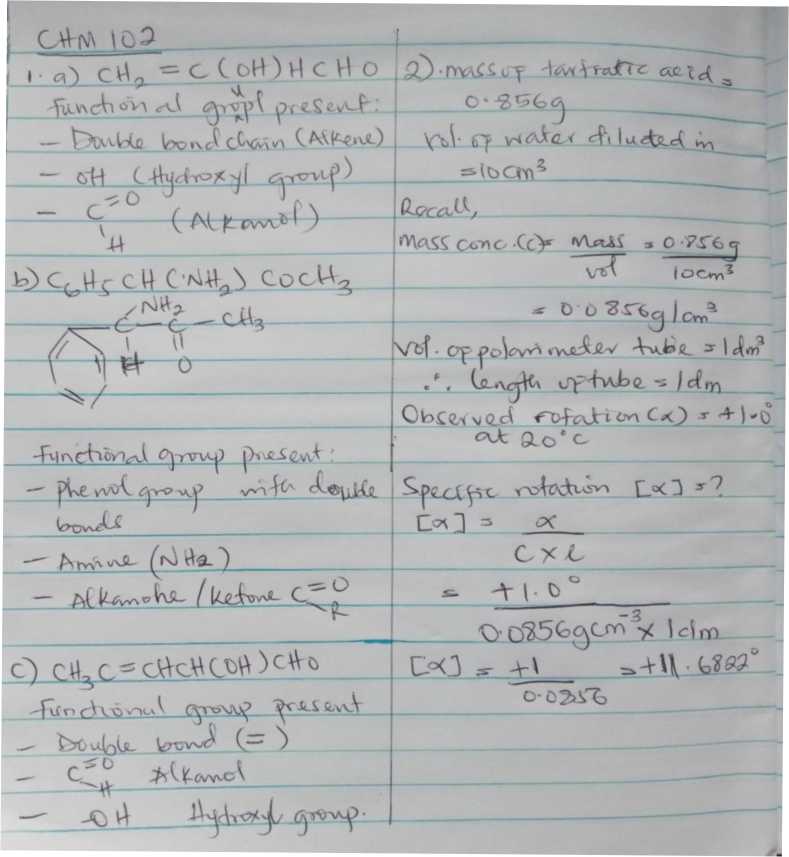 3. Hexa-2,4-diene - has only 3 isomers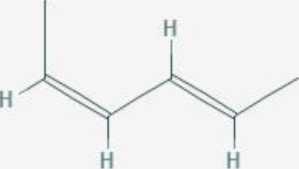 Isomers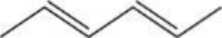 B. 2,3 dimethy but-2-ene. - does not have geometric isomers because there are two identical groups attached to the same carbon of the double bond.ch32,3-dimethylbut-2-ene